失物招领流程西华大学网上办事大厅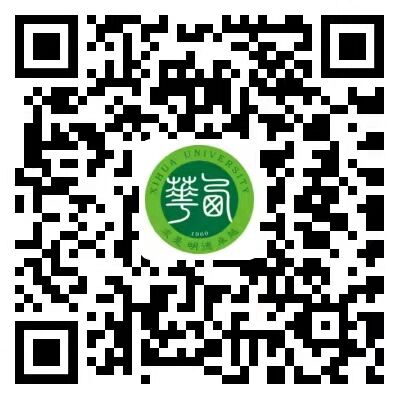 